



                                                                    
                                                                   





                                                                   Участок   12.48  соток
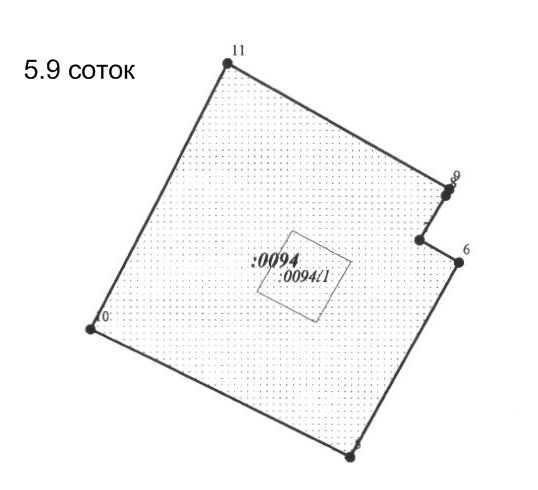 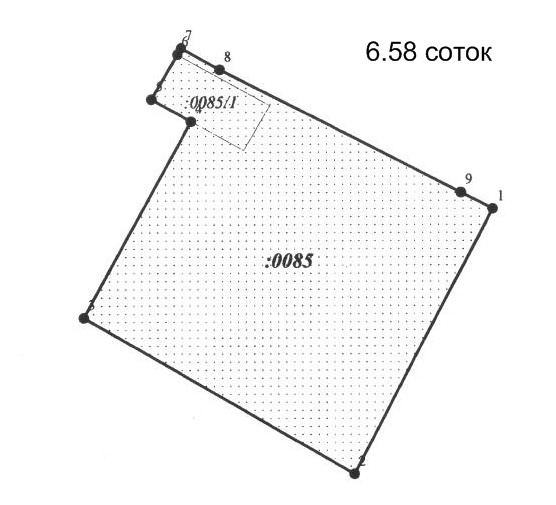 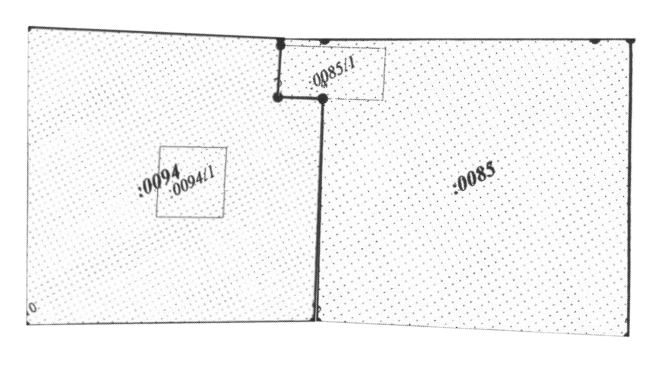 